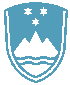 POROČILO O REDNEM INŠPEKCIJSKEM PREGLEDU NAPRAVE, KI LAHKO POVZROČI ONESNAŽEVANJE OKOLJA VEČJEGA OBSEGAZavezanec: 	PERUTNINA PTUJ d. o. o., Potrčeva cesta 10, 2250 Ptuj, PC ŽP Farma BregNaprava:	Intenzivna reja perutnineLokacija:	Ob Dravi 9, PtujDatum pregleda: 16. 3. 2021Okoljevarstveno dovoljenje (OVD) številka:35407-127/2006-8 z dne 29. 9. 2008, odločba o spremembi OVD št. 35407-10/2011-3 z dne 27. 5. 2011,odločba o spremembi OVD št. 35406-37/2012-2 z dne 22. 4. 2013 inodločba številka 35406-11/2020-2 z dne 16. 11. 2020Usklajenost z OVD: DA - naprava je usklajenaPri pregledu je bilo ugotovljeno, da zavezanec v zvezi z emisijami snovi v zrak ravna skladno s predpisi.Skladno z zahtevami OVD v napravi industrijske odpadne vode iz reje živali ne nastajajo.              Zavezancu je dovoljena opustitev izvajanja obratovalnega monitoringa hrupa za napravo. Zavezanec z odpadki ravnana skladno s predpisi, perutninski gnoj se oddaja v bioplinarno, za kar se vodijo evidence. Zavezanec v zvezi s svetlobnim onesnaževanjem ravna skladno z zahtevami OVD.Zavezanec vodi mesečno evidenco o porabi vode in energije.Zavezanec ima pridobljeno Vodno dovoljenje za neposredno rabo vode za oskrbo s pitno vodo za tehnološke namene iz javnega vodovoda številka 35530-45/2020-2 z dne 12. 6. 2020.Vsa poročila pravočasno posreduje na ARSO.Zaključki / naslednje aktivnosti:Naslednji redni inšpekcijski pregled je predviden v skladu s planom Inšpektorata.